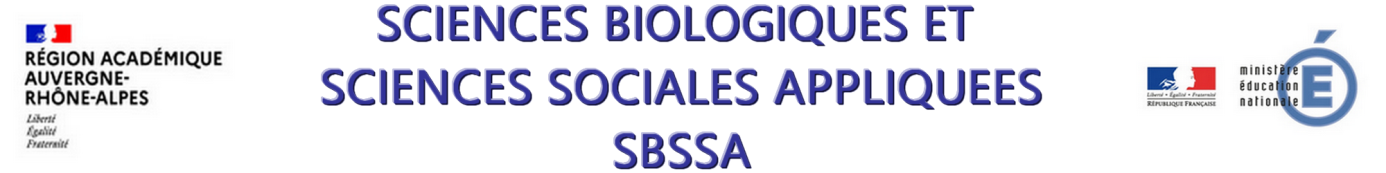 Rénovation bac pro ASSPPistes pédagogiquesMai 2022Groupe ressourcesVous trouverez dans ce document, les pistes pédagogiques proposées par le groupe ressources et les professeurs de biotechnologies et STMS qui ont participés à la formation académique « rénovation du bac pro ASSP » en avril/mai 2022. Ces pistes ont pour but de donner des idées de mise en œuvre des nouvelles compétences du référentiel et de faciliter l’apprentissage des nouveaux savoirs associés. Ces pistes de travail sont présentées par bloc, les compétences transversales étant placées dans le bloc dans lequel elles seront évaluées de façon certificative.Bloc 1 Accompagner la personne dans une approche globale et individualisée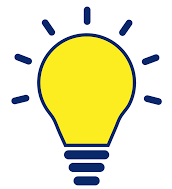 BLOC 1Compétence C1.0 : Adopter une posture professionnelle adaptéeIndicateur d’évaluation des compétences 1: attitude réflexive sur sa pratique, prise de distance GEAS (Groupe d’entrainement à l’Analyse de Situation)Instruction au sosieEntretien d’explicitation Indicateur d’évaluation des compétences 7: respect de l’e-réputationRetour sur situations observées en PFMP sur l’utilisation du téléphone portable et les réseaux sociauxRappel à la loi (RGDP…)Intervention d’association  Intervention d’un délégué à la protection des donnéesIndicateur d’évaluation des compétences 10 : capacité à identifier et à gérer ses émotionsTravail sur les compétences psychosociales lors de la semaine d’intégration Réaliser un guide du stagiaire modèleVisite d’un appartement témoin et mise en situation des élèvesVisite de structures selon les contextesEn co-intervention SMS/français:avant départ en PFMP : identification et mise en « mots » de ses émotionsGestion du stress et émotions avant pendant et après PFMP au retour de PFMP réinvestissementméthode de gestion de ses émotions -> intervention d’un sophrologue… en lien avec la création d’espace « détente » des soignants gestion des émotions pour épreuves certificativesCompétence C1.1.5: Adapter sa réponse en fonction des attitudes et comportements de la ou des personnes, en fonction de différentes situations dont situation de conflitIdentification des situations de conflits vécus en PFMP et présentation de la posture adaptéeCompétence C1.2.2: Identifier et repérer les besoins, évaluer les potentialités de la personneFaire compléter une grille d’observation des personnes au cours d’une PFMPCompétence C1.3.3 Accompagner à l’utilisation des équipements numériques et domotiquesIndicateur d’évaluation des compétences 1: utilisation pertinente des outils numériques et des technologies de communication au regard de leur évolution Accompagner la personne à la rédaction d’un mailPartenariat avec une MSAP (Maison de Service Au Public) -> (IE) 2Mise en place d’un atelier d’animation auprès de la PA autour de l’utilisation d’internet TP déplacés en EHPAD pour atelier d’initiation à l’informatiqueIndicateur d’évaluation des compétences 2: accompagnement dans les usages quotidiens et les démarches administratives en lignePartenariat à envisager avec CPAM, CAF… pour utilisation de profil fictif pour des démarches administrativesIntervention d’un écrivain public (travailleur social) Indicateur d’évaluation des compétences 3: autonomie dans la maitrise de l’utilisation d’internet et des applications numériques liés aux activités de loisirs et de lien socialUtilisation du téléphone portable personnel de l’élève à des fins professionnellesMettre à jour le profil  internet d’une personneUtilisation d’application (visioconférence) pour maintenir le lien social des résidentsParticiper à des activités de loisirs (achats de billets en ligne…) Indicateur d’évaluation des compétences 4: utilisation de la domotique dans le cadre de l’assistance à la vie quotidienneVisite d’un magasin de matériel médical  avec présentation et démonstration de l’utilisation de pilulier connecté, bracelet ou collier connecté, détecteur d’ouverture de fenêtre ou porte (surveillance d’une personne désorientée…)----------------------------------------------------------------------------------------------------------------------Evolution dans le bloc 1 : Accent sur l’accompagnement de la personne avec la notion de projet de vie ou de projet individualisé et le travail en équipe pluri professionnelleChoix des activités d’animation en fonction du projet de vie des personnes pour un accompagnement adapté Analyse d’un contexte professionnel à partir d’un dossier technique informatisé (livret d’accueil, fiches de poste, organigramme, fiches usagers…)Utilisation du téléphone portable personnel de l’élève à des fins professionnelles : Chercher une information sur une personne par accès au projet de vie, Contacter un responsable pour demander une information, alerter…, Pointer à son arrivée chez le bénéficiaire à domicile, Recevoir un appel professionnel (responsable pour changement planning)